BUSINESS PLAN DI UNA PAGINA PER STARTUP 				 				 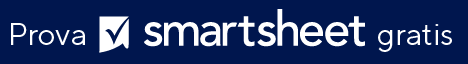 DICHIARAZIONE DI NON RESPONSABILITÀQualsiasi articolo, modello o informazione sono forniti da Smartsheet sul sito web solo come riferimento. Pur adoperandoci a mantenere le informazioni aggiornate e corrette, non offriamo alcuna garanzia o dichiarazione di alcun tipo, esplicita o implicita, relativamente alla completezza, l’accuratezza, l’affidabilità, l’idoneità o la disponibilità rispetto al sito web o le informazioni, gli articoli, i modelli o della relativa grafica contenuti nel sito. Qualsiasi affidamento si faccia su tali informazioni, è pertanto strettamente a proprio rischio.PANORAMICA AZIENDALEPANORAMICA AZIENDALEPANORAMICA AZIENDALEPANORAMICA AZIENDALEPANORAMICA AZIENDALEPANORAMICA AZIENDALEIL PROBLEMALA NOSTRA SOLUZIONEIL NOSTRO PRODOTTO/SERVIZIOANALISI DI MERCATOANALISI DI MERCATOANALISI DI MERCATOANALISI DI MERCATOANALISI DI MERCATOANALISI DI MERCATOCHI ACQUISTERÀ IL NOSTRO PRODOTTO/SERVIZIOCOME NE TRARRANNO BENEFICIOALTERNATIVE CHE UTILIZZANOPERCHÉ SIAMO MIGLIORIPIANO DI MARKETING E VENDITEPIANO DI MARKETING E VENDITEPIANO DI MARKETING E VENDITEPIANO DI MARKETING E VENDITEPIANO DI MARKETING E VENDITEPIANO DI MARKETING E VENDITECOME I NOSTRI CLIENTI CI CONOSCERANNOCOME LI INCORAGGEREMO A RACCONTARE AGLI ALTRI DI NOICOSA ADDEBITEREMO PER IL NOSTRO PRODOTTO/SERVIZIOCOME PORTEREMO IL NOSTRO PRODOTTO/SERVIZIO AI NOSTRI CLIENTICOME SAREMO PAGATICOME SAREMO REDDITIZIOBIETTIVI E PARAMETRI DI SUCCESSO CHIAVEOBIETTIVI E PARAMETRI DI SUCCESSO CHIAVEOBIETTIVI E PARAMETRI DI SUCCESSO CHIAVEOBIETTIVI E PARAMETRI DI SUCCESSO CHIAVEOBIETTIVI E PARAMETRI DI SUCCESSO CHIAVEOBIETTIVI E PARAMETRI DI SUCCESSO CHIAVEOBIETTIVOOBIETTIVOPARAMETRO DI SUCCESSOPARAMETRO DI SUCCESSODATA DELL'OBIETTIVODATA DELL'OBIETTIVOPIANO FINANZIARIOPIANO FINANZIARIOPIANO FINANZIARIOPIANO FINANZIARIOPIANO FINANZIARIOPIANO FINANZIARIOFONTE DI FINANZIAMENTOFONTE DI FINANZIAMENTOFONTE DI FINANZIAMENTOUTILIZZO DEI FINANZIAMENTIUTILIZZO DEI FINANZIAMENTIUTILIZZO DEI FINANZIAMENTI